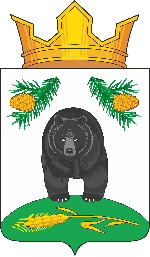 АДМИНИСТРАЦИЯ НОВОКРИВОШЕИНСКОГО СЕЛЬСКОГО ПОСЕЛЕНИЯПОСТАНОВЛЕНИЕ05.07.2023                                                                                                                   № 95Об утверждении Перечня  объектов муниципального имущества, находящегося в собственности муниципального образования Новокривошеинское сельское поселение, в отношении которого планируется заключение концессионных соглашенийВ соответствии с пунктом 1 статьи 4 Федерального закона   от 21 июля 2005 года № 115-ФЗ «О концессионных соглашениях»           ПОСТАНОВЛЯЮ:           1. Утвердить   Перечень муниципального имущества, находящегося в собственности муниципального образования Новокривошеинское сельское поселение, в отношении которого планируется заключение концессионных соглашений.           2. Настоящее постановление опубликовать в информационном бюллетене и разместить  на официальном сайте муниципального образования Новокривошеинское сельское поселение  в информационно - телекоммуникационной сети «Интернет».           3. Настоящее  постановление вступает в силу с даты его  официального опубликования.           4. Контроль за исполнением настоящего постановления оставляю за собой.Глава Новокривошеинского сельского поселения                                А.О. Саяпин(Глава Администрации)ПрокуратураФадина Т.М.В делоПриложение УТВЕРЖДЕНОпостановлением Администрации Новокривошеинского сельского поселения от 05.07.2023 № 95ПЕРЕЧЕНЬ
 объектов муниципального имущества, находящегося в собственности муниципального образования Новокривошеинское сельское поселение, в отношении которого планируется заключение концессионных соглашений №ппСобственникНаименование объекта (вид объекта), кадастровый номерАдрес объектаПлощадь, кв.м.Год постройкиРеестровый номерХарактеристика объекта, назначениеНедвижимое имуществоНедвижимое имуществоНедвижимое имуществоНедвижимое имуществоНедвижимое имущество1.Новокривошеинское сельское поселение здание Котельная кадастровый номер: 70:09:0100012:200Томская область, Кривошеинский район, с.Малиновка, ул.Рабочая,29332,6 кв.м001:150Объект ЖКХ2.Новокривошеинское сельское поселениеТепловые сетис.Малиновка, ул.Рабочая от угольной котельной по ул.Рабочая,29, кадастровый номер 70:09:0100012:223   Томская область, Кривошеинский район, с.Малиновка, 256,12014001:448Объект ЖКХ3.Новокривошеинское сельское поселениеСети водоснабжения с.Малиновка, от скважин по ул.Центральная,22А, 22Б кадастровый номер 70:12:0200019:129Томская область, Кривошеинский район, с.Малиновка, ул.Центральная, ул.Новая, ул.Зеленая, ул.Рабочая, ул.Молодежная6801,7 м2014001:446Объект ЖКХ4.Новокривошеинское сельское поселениеСкважина 54/69кадастровый номер: 70:12:0200019:128Томская область, Кривошеинский район, с.Малиновка, скважина 54/69 ул.Центральная,22Б1969001:162Объект ЖКХ5.Новокривошеинское сельское поселениеСкважина 27/85кадастровый номер: 70:12:0200019:130Томская область, Кривошеинский район, с.Малиновка, скважина 27/85 ул.Центральная,22А 7,7 м1985001:161Объект ЖКХ6.Новокривошеинское сельское поселениеСети водоснабженияс.Новокривошеино  от водонапорной башни Рожновского, кадастровый номер: 70:09:0100015:534Томская область, Кривошеинский район, с.Новокривошеино ул.Калинина, ул.Зеленая, ул.Молодежная, ул.Школьная, ул.Октябрьская, ул.Новая, ул.Советская7808 м1970001:139Объект ЖКХ7.Новокривошеинское сельское поселениеБашня Рожновского, скважина 23/85 здание насосной кадастровый номер: 70:09:0100015:565Томская область, Кривошеинский район, с.Новокривошеиноул.Калинина, 87 11,5 кв.м1986001:134Объект ЖКХ8.Новокривошеинское сельское поселениеВодокачка Скважина 83/64 здание насосной, кадастровый номер: 70:09:0100015:514Томская область, Кривошеинский район, с.Новокривошеиноул.Калинина, 20А1967001:39Объект ЖКХ9.Новокривошеинское сельское поселениеТепловые сетиТомская область, Кривошеинский район, с.Новокривошеино589,61972001:391Объект ЖКХДвижимое имуществоДвижимое имуществоДвижимое имуществоДвижимое имуществоДвижимое имуществоДвижимое имуществоДвижимое имуществоДвижимое имущество10.Новокривошеинское сельское поселениеАвтономный источник теплоснабжения  (АИТ) на газовом топливе с двумя котламиТомская область, Кривошеинский район, с.Новокривошеино, ул. Калинина, 14а2007001:228Объект ЖКХ11.Новокривошеинское сельское поселениеАвтономный источник теплоснабжения  (АИТ) на газовом топливе с двумя котламиТомская область, Кривошеинский район, с.Новокривошеино, ул. Школьная,2а2007001:227Объект ЖКХ12.Новокривошеинское сельское поселениеАвтономный источник теплоснабжения (АИТ) контейнерного типа с нагрузкой расчетной  98 квт на газовом топливеТомская область, Кривошеинский район, с.Новокривошеино, ул.Советская,1в2010001:381Объект ЖКХ